 Москва, Большой Головин переулок д 4. +7 (495) 114-51-51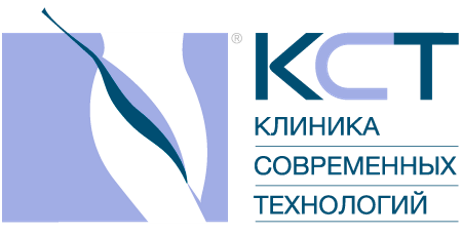 Информированное согласие на установку катетера Ворда.Эта информация написана для того, чтобы помочь вам решить, соглашаться или не соглашаться на процедуру. Наш специалист, предлагающий Вам этот вариант лечения, предоставит Вам всю необходимую дополнительную информацию и ответит на возникшие вопросы. Я, ___________________________________________________________________(ФИО)"__________________" г. Рождения,зарегистрированная по адресу: __________________________________________________________________________________________________________________________________ доверяю проведение процедуры «Установка катетера Ворда» врачу __________________________________________________________________________.Информация для пациентки:По обе стороны от входа во влагалище находятся парные Бартолиновые железы. Во время сексуального возбуждения они производят смазку, которая поступает во влагалище через небольшой канал (проток) от каждой железы. Если проток блокируется, железа может наполниться слизью, и может возникнуть киста Бартолиновой железы. Абсцесс Бартолиновой железы может возникнуть, если железа или киста инфицируются. Лечение кисты или абсцесса Бартолиновой железы может быть консервативное и хирургическое. В клинике КСТ мы предлагаем:1) Удаление кисты (марсупиализацию) или абсцесса Бартолиновой железы под наркозом. 2) Введение баллонного катетера Ворда под местной анестезией.Принцип метода: В области кисты под местной анестезией делается очень маленький разрез и вставляется небольшой катетер. Чтобы катетер удерживался в полости, его надувают. В дальнейшем через катетер будет отходить гной, вокруг него сформируется новое устье выводного протока Бартолиновой железы. Безопасно ли использовать баллонный катетер для введения при кисте или абсцессе Бартолина? Процедура безопасна и достаточно хорошо работает для использования в гинекологической практике, и может быть предложена в качестве обычного варианта лечения кисты или абсцесса Бартолиновой железы при условии, что врачи уверены:пациентка понимает, что происходит, и соглашается на лечение;пациентка понимает, что результат должен контролироваться лечащим врачом;пациентка приходит на повторные контрольные приемы;пациентка не пытается самостоятельно удалять катетер;пациентка выполняет все назначения лечащего врача. Как работает баллонный катетер? В полость железы вводится катетер. На конце катетера находится небольшой баллон, который во время процедуры надувается небольшим количеством жидкости. За счет этого катетер держится в полости железы и не выпадает наружу. Катетер позволяет жидкости из полости кисты или абсцесса вытекать наружу.Как долго катетер остается внутри? Катетер остается внутри в течение 4 недель. По истечении этого времени Вам будет назначен прием гинеколога в клинике, чтобы удалить катетер.Почему катетер должен оставаться внутри так долго? Он должен оставаться внутри достаточно долго, чтобы кожа вокруг катетера заживала. Когда катетер будет удален, останется крошечное отверстие, которое позволит железе дренироваться, что снизит риск рецидива в будущем.Как удаляется катетер? Мы просто удаляем жидкость из баллона с помощью шприца и осторожно вытаскиваем катетер. Это может вызвать только легкий дискомфорт. Удаление катетера будет происходить в одном из кабинетов клиники. Это быстро и не требует никакой анестезии.Какие преимущества я могу получить от этого метода лечения? Преимущества включают в себя отказ от госпитализации, отказ от общей анестезии, которые необходимы при оперативном лечении, и немедленное возвращение домой, чтобы продолжить свою обычную деятельность.Каковы риски процедуры? Риски, связанные с этой процедурой, незначительны. Они включают боль или дискомфорт во время процедуры, небольшой риск кровотечения или инфекции и очень редкий риск образования повторного абсцесса.Может ли киста или абсцесс повториться после этой процедуры? Вероятность того, что киста или абсцесс снова вырастут после этой процедуры, составляет 3-17 %.Будет ли мне больно после процедуры, когда местная анестезия пройдет? Вероятно, что в течении нескольких дней Вы будете испытывать небольшой дискомфорт в месте разреза. Вы можете принять парацетамол или ибупрофен (если у Вас нет аллергии на них). Могу ли я принять ванну или душ с катетером? Да, Вы можете продолжать жить как обычно.Могу ли я жить интимной жизнью, пока у меня установлен катетер? Нет. Мы просим Вас ограничить интимную жизнь до того периода, пока мы не удалим катетерМогу ли я использовать тампоны для месячных? Да, Вы можете использовать тампоны в обычном режиме. Просто будьте осторожны, чтобы не повредить катетер при введении и особенно во время извлечения тампона.Что произойдет, если катетер выпадет? Иногда катетер может выпасть. Если это произойдет, не волнуйтесь, позвоните на, и мы договоримся о встрече с Вами снова в клинике, чтобы обсудить и спланировать дальнейшее лечение, если это необходимо.Лечащий врач подробно ознакомил меня с показаниями к применению процедуры «Установка катетера Ворда».У меня была возможность получить исчерпывающую информацию в ответ на интересующие меня вопросы. В доступной для меня форме мне разъяснены цели, метод оказания медицинской помощи, связанный с ним риск и последствия, в том числе вероятность развития осложнений, а также предложили альтернативный способ лечения (операция марсупиализация Бартолиновой железы, консервативное лечение).Мне разъяснено, что я имею право отказаться от данного вида лечения. Лечащий врач также проинформировал меня о том, что для достижения лечебного эффекта я должна строго соблюдать все врачебные назначения.Дата «_____» «______________» 20___ФИО пациента __________________________________________________________Подпись пациента________________________________________________________Подпись лечащего врача___________________________________________________